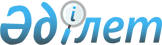 "Үржар аудандық мәслихатының Регламентін бекіту туралы" Үржар аудандық мәслихатының 2014 жылғы 15 сәуірдегі № 24-246/V шешіміне өзгеріс енгізу туралы
					
			Күшін жойған
			
			
		
					Шығыс Қазақстан облысы Үржар аудандық мәслихатының 2015 жылғы 13 шілдедегі № 34-392/V шешімі. Шығыс Қазақстан облысының Әділет департаментінде 2015 жылғы 29 шілдеде № 4069 болып тіркелді. Күші жойылды - Шығыс Қазақстан облысы Үржар аудандық мәслихатының 2016 жылғы 9 маусымдағы № 3-35/VI шешімімен      Ескерту. Күші жойылды - Шығыс Қазақстан облысы Үржар аудандық мәслихатының 09.06.2016 № 3-35/VI шешімімен.

      РҚАО-ның ескертпесі.

      Құжаттың мәтінінде түпнұсқаның пунктуациясы мен орфографиясы сақталған.

      "Қазақстан Республикасындағы жергілікті мемлекеттік басқару және өзін-өзі басқару туралы" Қазақстан Республикасының 2001 жылғы 23 қаңтардағы Заңының 10 бабы 2 тармағы және "Нормативтiк құқықтық актiлер туралы" Қазақстан Республикасының 1998 жылғы 24 наурыздағы Заңының 43-1 бабы 1 тармағына сәйкес, Үржар аудандық мәслихат ШЕШТІ :

      1."Үржар аудандық мәслихатының Регламентін бекіту туралы" Үржар аудандық мәслихаттың 2014 жылғы 15 сәуірдегі № 24-246/V шешіміне (нормативтік құқықтық актілерді мемлекеттік тіркеу Тізілімінде 3352 нөмірімен тіркелген, "Уақыт тынысы" газетінің 2014 жылдың 05 маусымындағы 68-69 нөмірлерінде жарияланған) мынадай өзгеріс енгізілсін: 

      аталған шешіммен бекітілген Үржар аудандық мәслихатының регламентiнде: 

       7-тармақ жаңа редакцияда жазылсын:

      "7. Мәслихаттың кезектi сессиясы кемiнде жылына төрт рет шақырылады және оны мәслихат сессиясының төрағасы жүргiзедi.".

      2.Осы шешім оның алғашқы ресми жарияланған күнінен кейін күнтізбелік он күн өткен соң қолданысқа енгізіледі.


					© 2012. Қазақстан Республикасы Әділет министрлігінің «Қазақстан Республикасының Заңнама және құқықтық ақпарат институты» ШЖҚ РМК
				
      Сессия төрағасы

Ж. Жұмақұлов

      Үржар аудандық

      мәслихатының хатшысы

М. Бітімбаев
